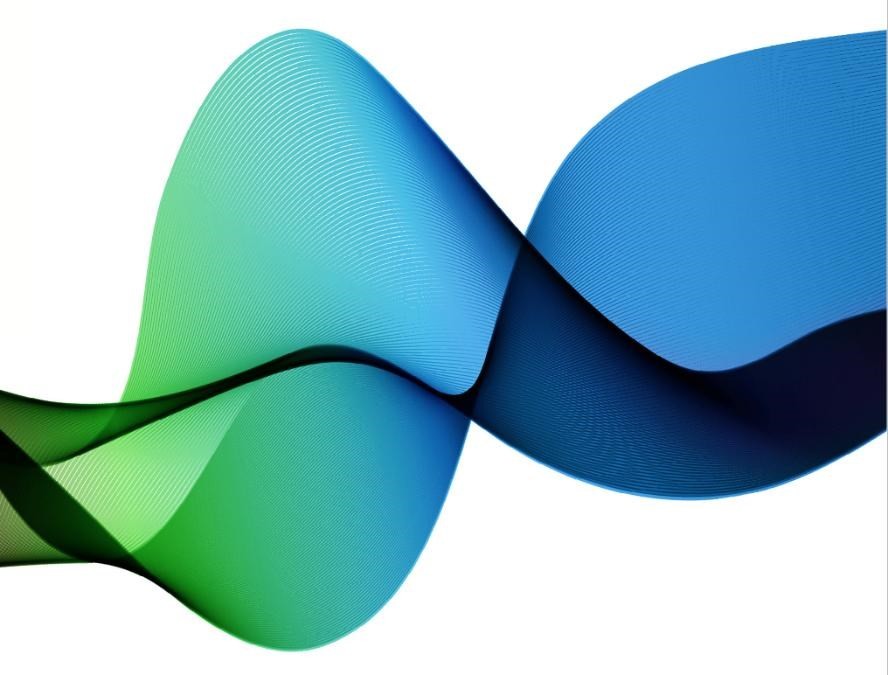 Much Wenlock & CressageMedical PracticeMuch Wenlock & Cressage MPPatientInformationLeafletPhone: 01952 726011/511166         E-mail: muchwenlockmp@nhs.netwww.muchwenlockandcressagemp.co.ukData Sharing: Your RightsIntroductionAs you know, this practice keeps medical records on the computer.   We have done so for a number of years. Some of the information   in   your   medical   record   is entered onto the computer using a code. This means we can quickly search for information to help us plan and deliver your care. It also lets us send information electronically (such as blood results), highlight any problems, and carry out audits and other functions.This coded information can be shared with other organisations. For example, we can send a list of medical problems to a consultant and ask for their opinion, or we can send a prescription to a local chemist. We do not ask for your consent (permission) in these instances.Sometimes, however, we need your consent to send information to other organisations. There are strict regulations around this. You have the right to opt-out (say no) of us sharing your data in these instances and can do so using this form.Opting out of data-sharing will in no way affect the care you receive at the practice. It is possible, however, that there could be an impact on your care if, for instance, you do not wish to have a Summary Care Record and you become ill in another part of the country when this practice is closed.The Summary CareRecordInformation about you (currently your name, date of birth etc., details of your medication and any allergies) is held on a central NHS computer in a Summary Care Record. If a doctor in another part of the country needs to treat you, they will ask you whether they can access this information. If you wish to ‘opt out’ of having a Summary Care Record, please initial the box on the back of this form marked:‘Opt Out of Summary Care Record Sharing’Local Care RecordSharingWe also have local agreements to share information with the A&E Departments in Shrewsbury and Telford and with Shropdoc, the GP out of hours service. As with the Summary Care Record, doctors and nurses at those services will be able to look at a slimmed-down version of your medical record. This will include your name, address etc., details of medication, Tetanus status, allergies and significant health problems (for example asthma, diabetes). As with the Summary Care Record, if a doctor or nurse needs to treat you, they will ask you at that time whether they can access this information. If you wish to opt out of this Local Care Record Sharing, please initial the box on the back of this form marked:‘Opt Out of Local Care Record Sharing’Health and Social Care Information Centre (HSCIC) and care.dataHSCIC has been given permission by the NHS to automatically collect data about you in order to:   help understand the pattern of illnesses across the country   help target resources more effectively   advise on public health   improve efficiency across the health service.Your data is either completely anonymised(it  cannot  be  linked  directly  to  you)  or partially  anonymised  (it  may  include  your date of birth and postcode for instance).In the future it is possible that other non- NHS organisations such as charities, Royal Colleges or commercial companies could also have access to this data. Some people feel uncomfortable about this but others can see the benefits for the local NHS, research, and the country as a whole. If you wish to opt  out  of  your  data  being  shared  with HSCIC  then  please  initial  the  box  on  the back of this form marked:‘Opt Out of Sharing with HSCIC and care.data’Further InformationYou can find further information about data sharing in the NHS in the booklet ‘better information means better care’ or by visiting www.nhs.uk/caredata 